ГОРОДСКОЙ СОВЕТ ДЕПУТАТОВ  МУНИЦИПАЛЬНОГО ОБРАЗОВАНИЯ «ГОРОД НАЗРАНЬ»РЕШЕНИЕ 	№39/167-3		                                                                     от 28 февраля  2019 г. Об утверждении Положения об участии в организации деятельности по сбору (в том числе раздельному сбору), транспортированию, обработке, утилизации, обезвреживанию, захоронению твердых коммунальных отходов на территории муниципального образования «Городской округ город Назрань»В соответствии с федеральными законами от 6 октября 2003 года                 № 131-ФЗ «Об общих принципах организации местного самоуправления в Российской Федерации», от 24 июня 1998 года № 89-ФЗ "Об отходах производства и потребления" и пунктом 24) части 1 статьи 11 Устава г. Назрань, Городской совет депутатов муниципального образования «Городской	 округ город Назрань» решил:Утвердить Положение об участии в организации деятельности по сбору (в том числе раздельному сбору), транспортированию, обработки, утилизации, обезвреживанию, захоронению твердых коммунальных отходов на территории муниципального образования «Городской округ город Назрань», согласно приложению.Считать утратившим силу Решение Городского совета от 27 декабря 2012 г. № 16/55-2 «Об утверждении Положения об  организации сбора, вывоза, утилизации и переработки бытовых и промышленных отходов на территории города  Назрань».Опубликовать (обнародовать)  настоящее Решение в средствах массовой информации. Контроль за исполнением настоящего Решения возложить на заместителя председателя Городского совета Ю.Д. Богатырева.Глава  г. Назрань 	   А.М. ТумгоевПредседатель Городского совета                                                                 М. С. ПарчиевУтвержденорешением Городского совета депутатов муниципального образования«Городской округ город Назрань»от  28 февраля  2019 г.  № 39/167-3ПОЛОЖЕНИЕоб участии в организации деятельности по сбору (в том числе раздельному сбору), транспортированию, обработке, утилизации, обезвреживанию, захоронению твердых коммунальных отходов на территории муниципального образования «Городской округ город Назрань»1. Общие положения1.1. Настоящее Положение об участии в организации деятельности по сбору (в том числе раздельному сбору), транспортированию, обработке, утилизации, обезвреживанию, захоронению твердых коммунальных отходов на территории муниципального образования «Городской округ город Назрань» (далее – Положение) разработано в соответствии с федеральными законами от 06.10.2003 № 131-ФЗ "Об общих принципах организации местного самоуправления в Российской Федерации", от 24.06.1998 № 89 ФЗ "Об отходах производства и потребления" и регулирует вопросы участия в организации деятельности по сбору (в том числе раздельному сбору), транспортированию, обработке, утилизации, обезвреживанию, захоронению твердых коммунальных отходов на территории муниципального образования «Городской округ город Назрань», определяет компетенцию органов местного самоуправления муниципального образования «Городской округ город Назрань».1.2. Мероприятия по участию в организации деятельности по сбору (в том числе раздельному сбору), транспортированию, обработке, утилизации, обезвреживанию, захоронению твердых коммунальных отходов на территории муниципального образования «Городской округ город Назрань» осуществляются в соответствии с федеральным законодательством, законодательством Республики Ингушетия в сфере обращения с отходами производства и потребления.1.3. Используемые в настоящем Положении понятия и термины применяются в том значении, в каком они используются в федеральном законодательстве.2. Полномочия органов местного самоуправления муниципального образования «Городской округ город Назрань» по участию в организации деятельности по сбору (в том числе раздельному сбору), транспортированию, обработке, утилизации, обезвреживанию, захоронению твердых коммунальных отходов на территории муниципального образования «Городской округ город Назрань»2.1. Полномочия Городского совета депутатов муниципального образования «Городской округ город Назрань»:1) принятие Положения об участии в организации деятельности по сбору (в том числе раздельному сбору), транспортированию, обработке, утилизации, обезвреживанию, захоронению твердых коммунальных отходов на территории муниципального образования «Городской округ город Назрань»;2) утверждение расходов бюджета г. Назрань на решение вопроса местного значения по участию в организации деятельности по сбору (в том числе раздельному сбору), транспортированию, обработке, утилизации, обезвреживанию, захоронению твердых коммунальных отходов на территории муниципального образования «Городской округ город Назрань»;3) осуществление иных полномочий в соответствии с федеральным и республиканским законодательством, Уставом г. Назрань, настоящим Положением.2.2. Полномочия Администрации г. Назрань:1) принятие муниципальных правовых актов по участию в организации деятельности по сбору (в том числе раздельному сбору), транспортированию, обработке, утилизации, обезвреживанию, захоронению твердых коммунальных отходов на территории муниципального образования «Городской округ город Назрань» в соответствии с федеральным и республиканским законодательством, Уставом г. Назрань, настоящим Положением;2) разработка, утверждение и реализация в установленном порядке муниципальных программ по участию в организации деятельности по сбору (в том числе раздельному сбору), транспортированию, обработке, утилизации, обезвреживанию, захоронению твердых коммунальных отходов на территории муниципального образования «Городской округ город Назрань»;3) выявление и информирование уполномоченного органа исполнительной власти Республики Ингушетия о местах несанкционированного складирования твердых коммунальных отходов на территории муниципального образования «Городской округ город Назрань» с целью их ликвидации;4) направление в пределах своих полномочий запросов о предоставлении организациями, осуществляющими деятельность по сбору (в том числе раздельному сбору), транспортированию, обработке, утилизации, обезвреживанию, захоронению твердых коммунальных отходов на территории муниципального образования «Городской округ город Назрань», информации, необходимой для осуществления полномочий, установленных федеральными законами от 06.10.2003 №131-ФЗ "Об общих принципах организации местного самоуправления в Российской Федерации", от 24.06.1998 № 89-ФЗ "Об отходах производства и потребления";5) представление в уполномоченные органы информации в сфере сбора (в том числе раздельного сбора), транспортирования, обработке, утилизации, обезвреживания, захоронения твердых коммунальных отходов на территории муниципального образования «Городской округ город Назрань»;6) создание и содержание мест (площадок) накопления твердых коммунальных отходов, за исключением установленных законодательством Российской Федерации случаев, когда такая обязанность лежит на других лицах;7) определение схемы размещения мест (площадок) накопления твердых коммунальных отходов и ведение реестра мест (площадок) накопления твердых коммунальных отходов;8) организация экологического воспитания и формирования экологической культуры в области обращения с твердыми коммунальными отходами.9) осуществление иных полномочий в соответствии с федеральным и республиканским законодательством, Уставом г.Назрань, настоящим Положением.3. Порядок осуществления мероприятий по решению вопроса местного значения об участии в организации деятельности по сбору (в том числе раздельному сбору), транспортированию, обработке, утилизации, обезвреживанию, захоронению твердых коммунальных отходов на территории муниципального образования «Городской округ город Назрань»3.1. Участие в организации деятельности по сбору (в том числе раздельному сбору), транспортированию, обработке, утилизации, обезвреживанию, захоронению твердых коммунальных отходов на территории муниципального образования «Городской округ город Назрань» организуется и осуществляется Администрацией г.Назрань в лице ее уполномоченных структурных подразделений и должностных лиц.3.2. Мероприятия по участию в организации деятельности по сбору (в том числе раздельному сбору), транспортированию, обработке, утилизации, обезвреживанию, захоронению твердых коммунальных отходов на территории муниципального образования «Городской округ город Назрань» проводятся в соответствии с федеральным и республиканским законодательством, Уставом г.Назрань, настоящим Положением и принятыми в соответствии с настоящим Положением муниципальными правовыми актами Главы г. Назрань.4. Финансовое обеспечение участия в организации деятельности по сбору (в том числе раздельному сбору), транспортированию, обработке, утилизации, обезвреживанию, захоронению твердых коммунальных отходов на территории муниципального образования «Городской округ город Назрань»4.1. Финансирование участия в организации деятельности по сбору (в том числе раздельному сбору), транспортированию, обработке, утилизации, обезвреживанию, захоронению твердых коммунальных отходов на территории муниципального образования «Городской округ город Назрань» осуществляется за счет средств бюджета г.Назрань, является расходным обязательством бюджета г. Назрань.РЕСПУБЛИКА     ИНГУШЕТИЯ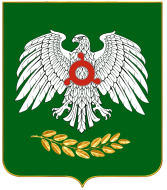     ГIАЛГIАЙ    РЕСПУБЛИКА